A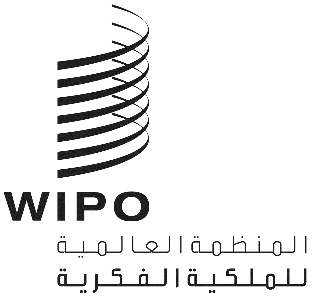 CWS/8/9 CORR.الأصل: بالإنكليزيةالتاريخ: 4 نوفمبر 2020اللجنة المعنية بمعايير الويبوالدورة الثامنةجنيف، من 30 نوفمبر إلى 4 ديسمبر 2020نشر نتائج الدراسة الاستقصائية بشأن أنظمة الترقيم المستخدمة في مكاتب الملكية الصناعيةوثيقة من إعداد المكتب الدوليمقدمةوافقت اللجنة المعنية بمعايير الويبو (لجنة المعايير)، في دورتها السابعة المعقودة في عام 2019، على استبيان لتحديث الجزء 2.2.7 من دليل الويبو بشأن أنظمة ترقيم الوثائق المنشورة والحقوق المسجلة. وطلبت لجنة المعايير من الأمانة إدارة الدراسة الاستقصائية ودعوة مكاتب الملكية الفكرية إلى تقديم ما لديها من معلومات. ويشكل هذا العمل جزءاً من الجهود الجارية التي ترمي إلى أن تقوم فرقة العمل المعنية بالجزء 7 بتحديث الجزء 7 من دليل الويبو، على النحو المذكور في المهمة رقم 50 "ضمان ما يلزم من حفظ وتحديث للدراسات الاستقصائية المنشورة في الجزء 7 من دليل الويبو بشأن المعلومات والوثائق المتعلقة بالملكية الصناعية". وعُين المكتب الدولي مشرفاً على فرقة العمل. (انظر الفقرات 192 إلى 194 من الوثيقة CWS/7/29.)نتائج الدراسة الاستقصائيةأصدرت الأمانة في فبراير 2020 التعميم رقم C.CWS.133 الذي تدعو فيه مكاتب الملكية الصناعية إلى المشاركة في الدراسة الاستقصائية بشأن أنظمة الترقيم المستخدمة في مكاتب الملكية الصناعية للوثائق المنشورة والحقوق المسجلة. وتم تلقي الردود حتى يوليو 2020. وقام المكتب الدولي، بوصفه المشرف على فرقة العمل المعنية بالجزء 7، بجمع الرود وإعداد التقرير التالي لتنظر فيه لجنة المعايير.وتم تلقي خمسين رداً على الدراسة الاستقصائية. وترد نتائج الدراسة في مرفق هذه الوثيقة. وتم تلقي الردود عن المنظمة الإقليمية الأفريقية للملكية الفكرية والأرجنتين وأرمينيا وأستراليا والبحرين وبلجيكا والبوسنة والهرسك والبرازيل وبروني دار السلام وبلغاريا وكولومبيا وكوستاريكا وكرواتيا وتشيكيا وكوت ديفوار وإكوادور والمنظمة الأوروبية الآسيوية للبراءات ومكتب الاتحاد الأوروبي للملكية الفكرية وفنلندا وفرنسا وألمانيا وهونغ كونغ والصين وهنغاريا وإيطاليا واليابان ولاتفيا وليتوانيا ولكسمبرغ والمكسيك وموناكو ونيكاراغوا والنرويج وباكستان وبابوا غينيا الجديدة وباراغواي وبولندا والبرتغال وجمهورية كوريا وجمهورية مولدوفا والاتحاد الروسي وسان مارينو وسلوفاكيا والاتحاد السوفييتي سابقا والسويد وتايلند وترينيداد وتوباغو وتونس وأوكرانيا والمملكة المتحدة والولايات المتحدة الأمريكية والويبو.وتلقت الدراسة الاستقصائية السابقة في عام 2001 ردوداً من 58 بلداً ومنظمة. وقدم ثلاثون مستجيباً من المستجيبين في عام 2020 بيانات في عام 2001. ويتطابق مستجيبان آخران في عام 2020 (البوسنة والهرسك وكرواتيا) مع مستجيب من عام 2001 لم يعد موجوداً (يوغوسلافيا). ولم يقدم باقي المستجيبين البالغ عددهم 26 مستجيباً من المستجيبين في عام 2001 بيانات في عام 2020. وقدم ثمانية عشر مستجيباً في عام 2020 بيانات عن الجزء 2.2.7 للمرة الأولى.واستجابت مكاتب الملكية الفكرية الثلاثون التالي ذكرها للدراستين الاستقصائيتين لعامي 2001 و2020، وهي المنظمة الإقليمية الأفريقية للملكية الفكرية والأرجنتين وأرمينيا وأستراليا وبلجيكا وبلغاريا والجمهورية التشيكية ومكتب الاتحاد الأوروبي للملكية الفكرية وفنلندا وفرنسا وألمانيا وهنغاريا واليابان ولاتفيا وليتوانيا ولكسمبرغ والمكسيك والنرويج وبولندا والبرتغال وجمهورية كوريا وجمهورية مولدوفا والاتحاد الروسي وسلوفاكيا والسويد وتايلاند وتونس وأوكرانيا والمملكة المتحدة والولايات المتحدة الأمريكية والويبو.ولا تتضمن نتائج الدراسة الاستقصائية لعام 2020 مكاتب الملكية الفكرية التالي ذكرها والبالغ عددها 26 مكتباً من الدراسة الاستقصائية لعام 2001: الجزائر والنمسا وكندا والصين وكوبا والدنمارك ومصر والسلفادور وإستونيا والمكتب الأوروبي للبراءات وهندوراس وإسرائيل وكازاخستان وكينيا وقيرغيزستان ومدغشقر وماليزيا ومنغوليا وهولندا وبنما وبيرو ورومانيا وسنغافورة وإسبانيا وسويسرا وجمهورية مقدونيا اليوغوسلافية السابقة. وعلى الرغم من وجود عدد أقل من الردود، زاد عدد الأمثلة. وفي الدراسة الاستقصائية لعام 2020، قدم المستجيبون 466 مثالاً على 21 نوعاً من الوثائق. وفي الدراسة الاستقصائية لعام 2001، تم تقديم 289 مثالاً على 18 نوعاً من الوثائق.ويقترح المكتب الدولي نشر نتائج الدراسة الاستقصائية لعام 2020، المبينة في مرفق هذه الوثيقة، إلى جانب نتائج الدراسة الاستقصائية لعام 2001 في الجزء 2.2.7 من دليل الويبو لأن الدراستين تعرضان ممارسات العديد من مكاتب الملكية الفكرية المختلفة التي لن تذكر بخلاف ذلك. والجمع بين نتائج عام 2001 ونتائج عام 2020 سيكون مضللاً، إذ سيعتقد القارئ أن البيانات المقدمة من 26 دولة استجابت فقط في عام 2001 هي بيانات حديثة، في حين أنها قد لا تكون كذلك.إن لجنة المعايير مدعوة إلى ما يلي:الإحاطة علماً بمضمون هذه الوثيقة ومرفقها؛والموافقة على نشر نتائج الدراسة الاستقصائية بشأن أنظمة الترقيم المستخدمة في مكاتب الملكية الفكرية على النحو المبين في الفقرة 7 أعلاه.[يلي ذلك المرفق]